УТВЕРЖДЕНО:Начальником регионального штаба ВВПОД «ЮНАРМИЯ»______________ Д.А. Баширов          «21» января   2019 г.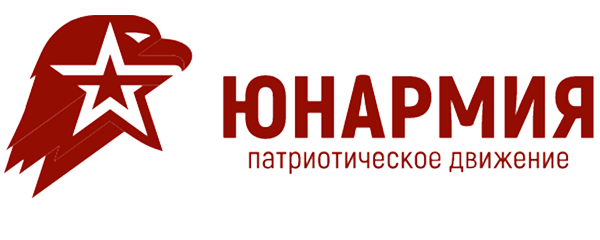 План основных мероприятий Всероссийского детско-юношеского военно-патриотического общественного движения «ЮНАРМИЯ» Краснодарского края на 2019 год№п/пМероприятияМестопроведенияСрокипроведенияИсполнителиВ ТЕЧЕНИЕ ГОДАВ ТЕЧЕНИЕ ГОДАВ ТЕЧЕНИЕ ГОДАВ ТЕЧЕНИЕ ГОДАВ ТЕЧЕНИЕ ГОДА1.Организация встреч в юнармейских отрядах и военно-патриотических клубах с Героями Советского Союза, Героями России, военнослужащими, удостоенными государственных наград в честь Дня Героев Отечества.МО КК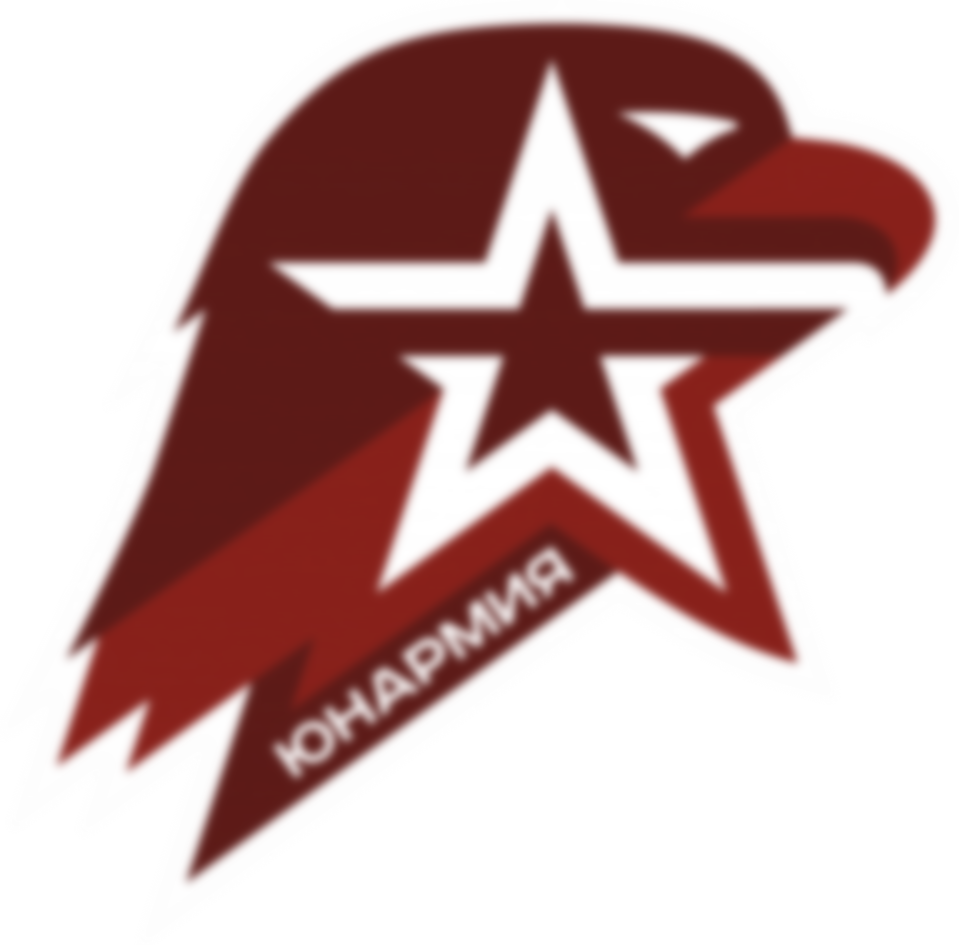 в течение года Министерство образования и науки Краснодарского края, военный комиссариат Краснодарского края, штаб «Юнармия», общественные и ветеранские организации, юнармейские отряды2.Оказание помощи в создании местных отделений движения «Юнармия» и организации юнармейских отрядов на территории Краснодарского края, организация мониторинга этой работы.МО ККв течение годаМинистерство образования и науки Краснодарского края, военный комиссариат Краснодарского края, штаб «Юнармия», общественные и  ветеранские организации3.Оказание помощи региональному штабу в подготовке и проведении заседаний «Юнармия».г. Краснодарв течение года (1 раз в квартал)Министерство образования и науки Краснодарского края, военный комиссариат Краснодарского края, штаб «Юнармия», общественные и ветеранские организации4.Участие юнармейцев муниципальных образований Краснодарского края в торжественных мероприятиях, приуроченных ко Дню (дням) образования города, (района, станицы).г. Краснодар,МО ККв дни образования(городов, районов, станиц)Министерство образования и науки Краснодарского края, военный комиссариат Краснодарского края, штаб «Юнармия», общественные и ветеранские организации, юнармейские отряды5.Участие юнармейцев муниципальных образований Краснодарского края в гражданско-патриотической акции «Мы – граждане России».МО ККв течение годаМинистерство образования и науки Краснодарского края, военный комиссариат Краснодарского края, штаб «Юнармия», общественные и ветеранские организации, юнармейские отряды6.Участие юнармейцев муниципальных образований Краснодарского края в гражданско – патриотической акции «Дорогами Славы» по изучению и благоустройству памятных мест, аллей Славы и мест захоронений ветеранов Великой отечественной войны».МО ККв течение годаМинистерство образования и науки Краснодарского края, военный комиссариат Краснодарского края, штаб «Юнармия», общественные и ветеранские организации, юнармейские отряды7.Участие юнармейцев муниципальных образований Краснодарского края в конкурсе по несению Почетной Вахты Памяти на посту № 1 у мемориалов и обелисков Великой Отечественной войны 1941-1945 годов.МО ККв течение годаМинистерство образования и науки Краснодарского края, военный комиссариат Краснодарского края, штаб «Юнармия», общественные и ветеранские организации, юнармейские отряды8.Уточнение состава местных (муниципальных) штабов (юнармейских отрядов) в муниципальных образованиях края и обеспечение их юнармейской формой.МО ККв течение года (ежемесячно)Отделение по ВПР ВК края, штаб «Юнармия»9.Проведение комплекса мероприятий среди учащихся школ (техникумов, гимназий) по повышению привлекательности движения «Юнармия» и вовлечению в него детей и подростков.МО ККв течение года(постоянно)Министерство образования и науки Краснодарского края, военный комиссариат Краснодарского края, ДОСААФ, штаб «Юнармия», общественные и ветеранские организации, юнармейские отряды10.Учет участников ВВПОД «ЮНАРМИЯ» посредствам АИС «ЮНАРМИЯ» (передача списков в РО)МО ККв течение года(еженедельнопо средам)Отделение ВПР ВК края, штаб «Юнармия»11.Открытие Дома ЮНАРМИИг. Краснодарв течение годаВоенный комиссар, начальник Штаба «ЮНАРМИЯ»12.Смотр-конкурс региональных отделений ВВПОД «ЮНАРМИЯ» на кубок заместителя Министра обороны Российской Федерации – начальника Главного военно-политического управления ВС РФг. Москвав течении годаГлавный штаб ВВПОД «ЮНАРМИЯ»,ГВПУ ВС РФ13.Окружные семинар-совещания с Начальниками штабов РО:Приволжский федеральный округ;Южный федеральный округ;Северо-Кавказский федеральный округ; Уральский федеральный округ;Сибирский федеральный округ; Дальневосточный федеральный округ;Центральный федеральный округ;Северо-Западный федеральный округг. Нижний Новгород,г. Ростов-на-Дону г. Пятигорск г. Екатеринбург г. Новосибирск г. Хабаровск г. Москва г. Санкт-Петербург1 кварталГлавный штаб, Штабы РО ВВПОД «ЮНАРМИЯ»14.Всероссийские селекторные совещания с Начальниками штабов региональных отделений ВВПОД «ЮНАРМИЯ»г. Москва, конференц-зал Центрального совета ДОСААФ России; Региональные отделения ДОСААФ России ежеквартальноГлавный штаб ВВПОД «ЮНАРМИЯ», ДОСААФ России15.Семинар-совещания для руководителей и координаторов местных отделений и юнармейских отрядовКраснодарский крайв течение года(два раза в год)Штаб РО и МОВВПОД «ЮНАРМИЯ»16.Заседания Штабов региональных и местных отделений ВВПОД «ЮНАРМИЯ»Краснодарский крайодин раз в кварталНачальники штабов регионального и местных отделений ВВПОД «ЮНАРМИЯ»17.Слёты местных отделений ВВПОД «ЮНАРМИЯ»Краснодарский крайв течение годаШтабы МО ВВПОД «ЮНАРМИЯ»18.Участие во Всероссийском конкурсе на лучшие практические результаты культурно-досуговой деятельности учреждений культуры Российской Федерации «ЗОЛОТОЙ СОКОЛ»г. Москвав течение года(финал октябрь-ноябрь)ФГБУ КиИ «ЦДРА им. М.В. Фрунзе», Штабы РО и МО ВВПОД «ЮНАРМИЯ»19.Всероссийский флэшмоб «КАТЮША»МО ККв течение годаШтабы РО и МО ВВПОД «ЮНАРМИЯ»20.Образовательно-просветительские мероприятия в рамках проекта «75-летию Великой Победы – 75 героических страниц» в Краснодарском государственном историко-археологическом музее-заповеднике им. Е.Д. ФелицынаМО ККв течение годаШтабы РО и МОВВПОД «ЮНАРМИЯ» (по согласованию)21.Участие во Всероссийском проекте «Моя первая профессия»МО ККв течение годаДОСААФ России, Штабы РО и МОВВПОД «ЮНАРМИЯ»22.Всероссийский проект «Мой первый спортивный успех»МО ККв течение годаДОСААФ России, Штабы РО и МОВВПОД «ЮНАРМИЯ»23.Всероссийский проект «Юнармеец в профессии»МО ККв течение годаШтаб РО ВВПОД «ЮНАРМИЯ»24.Всероссийский проект «Дорога к обелиску»МО ККв течение годаООД «Поисковое движение России», Главный штаб, Штабы РО и МОВВПОД «ЮНАРМИЯ»25.Всероссийский проект«Научись помнить»МО ККв течение годаООД «Поисковое движение России», Главный штаб, Штабы РО и МОВВПОД «ЮНАРМИЯ»26.Всероссийская интернет-платформа «Спасибозавсе.рф»МО ККв течение года Ассоциация ВПК ДОСААФ РОССИИ, Штабы РО и МОВВПОД «ЮНАРМИЯ»27.Участие в торжественных отправках призывников к местам прохождения службыМО ККв течение годаВоенные комиссариаты МО, Штаб РО и МОВВПОД «ЮНАРМИЯ»28.«Дни допризывника» с учащимися младших и средних классовМО ККв течение годаВоенные комиссариаты МО, Штаб РО и МОВВПОД «ЮНАРМИЯ»29.Участие в торжественных отправках призывников к местам прохождения службыМО ККв течение годаВоенные комиссариаты МО, Штаб РО и МОВВПОД «ЮНАРМИЯ»30.Всероссийский социальный проект «ЮНАРМИЯ.Наставничество»МО ККв течение годаУполномоченный  по правам ребёнка, Штабы РО и МОВВПОД «ЮНАРМИЯ»31.Мероприятия, направленные на популяризацию помощи пожилым людямМО ККв течение годаФонд «Старость в радость», Главный штаб,Штабы РО и МОВВПОД «ЮНАРМИЯ»32.Участие юнармейцев во всероссийских гуманитарных акциях для детей, находящихся на территориях вооруженных конфликтовМО ККв течение годаГлавный штаб,Штабы РО и МОВВПОД «ЮНАРМИЯ»33.Мероприятия, направленные на популяризацию помощи пожилым людямМО ККв течение годаФонд «Старость в радость», Главный штаб,Штабы РО и МОВВПОД «ЮНАРМИЯ»34.Всероссийский фестиваль детских эссе «Письмо солдату» МО ККв течение годаУполномоченный  по правам ребёнка, Главный штаб,Штабы РО и МОВВПОД «ЮНАРМИЯ»ЯНВАРЬЯНВАРЬЯНВАРЬЯНВАРЬЯНВАРЬ1.Участие юнармейцев в презентации проекта «75-летию Великой Победы - 75 героических страниц» на 2019 г.- пресс-конференция;- видео презентация;- выступления представителей ветеранских и молодежных организаций.г. Краснодар10БУК КК «КГИАМЗ им. Е.Д. Фелицына», Региональный (местные) штаб «Юнармия», военный комиссариат Краснодарского края, общественные и ветеранские организации, юнармейские отряды2.Участие юнармейцев в межрегиональном образовательном проекте «Юнармейский исторический десант»МО ККянварь-майРегиональный (местные) штаб «Юнармия», военный комиссариат Краснодарского края, общественные и  ветеранские организации, юнармейские отряды3.День инженерных войскМО КК21Главный штаб,Штабы РО и МОВВПОД «ЮНАРМИЯ»4.Участие юнармейцев в ежегодном месячнике оборонно-массовой и военно-патриотической работы Краснодарского края.МО КК23-31Отделение по ВПР ВК края, Мин. Образования, науки и молодежной политике КК, «Кубаньпатриотцентр», юнармейские отряды5.Оказание помощи региональному штабу в подготовке юнармейцев в торжественных мероприятиях в честь 75-й годовщины полного освобождения Ленинграда от фашистской блокады.МО КК27Отделение по ВПР ВК края, Мин. Образования, науки и молодежной политике КК, «Кубаньпатриотцентр»6.Участие в мероприятиях, посвященных дням воинской славы и памятным датам России: День снятия блокады города Ленинграда (1944 год)МО КК25-27Отделение по ВПР ВК края, Мин. Образования, науки и молодежной политике КК, «Кубаньпатриотцентр»7.Участие юнармейцев в торжественных мероприятиях, посвященных 76-й годовщине освобождения города Армавира от немецко-фашистских захватчиков.МО г. Армавир23Управление образование г. Армавир, отдел по делам молодежи администрации МО г. Армавир, командование воинских частей, НШ «Юнармия», юнармейские отряды8.Подготовка к проведению «Урока мужества» в честь Дня разгрома советскими войсками немецко-фашистских войск в Сталинградской битве (1943 г.)МО КК28-31Отделение ВПР ВК края, региональный штаб «Юнармия», юнармейские отряды9.Участие в мероприятии посвященном, 1 января 1943 г. начало Северокавказской наступательной операции.- лекция с мультимедийной презентацией; - выставка экспонатов из фондов музея.18 января 1943 г. прорыв блокады Ленинграда. - лекция с чтением дневников блокадников.- книжная выставка «Был Город-фронт, была Блокада» из фонда ККУНБ им. А.С.ПушкинаМО КК24БУК КК «КГИАМЗ им. Е.Д. Фелицына», Региональный (местные) штаб «Юнармия», военный комиссариат Краснодарского края, общественные и ветеранские организации, юнармейские отряды10.Участие во Всероссийском конкурсе «ТехноЮнармеец»МО ККянварь-сентябрьФонд «ЮТИ», АО «НИК», Главный штаб, Штабы РО и МО ВВПОД «ЮНАРМИЯ»11.Участие во Всероссийском конкурсе профессионального мастерства среди руководителей и участников военно-патриотических клубов (объединений), общественных организаций военно-патриотической направленности, действующих на территории Российской Федерации «Делай как я!»г. Москваянварь – февраль(финал февраль)ВПЦ «Вымпел», ФГБОУ «Роспатриотцентр», Главный штаб, Штаб РО ВВПОД «ЮНАРМИЯ»12.Всероссийский юнармейский конкурс «Есть такая профессия - Родину защищать…»МО ККянварь-мартФГУП «Почта России», Главный штаб, Штабы РО и МО ВВПОД «ЮНАРМИЯ»ФЕВРАЛЬФЕВРАЛЬФЕВРАЛЬФЕВРАЛЬФЕВРАЛЬ1.Участие в 18-ом краевом фестивале героико-патриотической песни «Пою мое Отечество»МО ККв течение месяцаОтделение по ВПР ВК края, Мин. Образования, науки и молодежной политике КК, «Кубаньпатриотцентр»2.Участие в муниципальном этапе «Лиги ВПК ДОСААФ России» в рамках Армейских Международных Игр «АРМИ – 2019.»МО ККв течение месяцаРО ДОСААФ России КК, курсанты ВПК ДОСААФ, ЮО МО края, ВК МО КК3.Всероссийская военно-спортивная игра «Победа»:- муниципальные и региональные отборочные этапы «Зарница»;- Всероссийский финалКраснодарский крайМосковская область (ФГАУ «Парк Патриот»)в течение месяцаМинистерство обороны РФ, Министерство просвещения РФ, ВВПОД «ЮНАРМИЯ», ООО Российский союз молодежи5.Участие в проведении Всероссийского месячника оборонно-массовой работы, посвященный Дню защитника ОтечестваМО ККв течение месяцаВоенные комиссариаты МО, Штаб РО и МОВВПОД «ЮНАРМИЯ»6.Всероссийский конкурс «Юнармейские таланты»МО ККфевраль-мартГлавный штаб ВВПОД «ЮНАРМИЯ»7.Проведение «Урока мужества» в честь Дня разгрома советскими войсками немецко-фашистских войск в Сталинградской битве (1943 г.)- лекция с демонстрацией хроники и документального фильма. - книжная выставка «Твои герои, Сталинград» из фонда ККУНБ им. А.С. Пушкина.г. Краснодар01-07БУК КК «КГИАМЗ им. Е.Д. Фелицына», Отделение ВПР ВК края, юнармейские отряды и военно-патриотические клубы8.Участие юнармейцев в Краевом ежегодном месячнике оборонно-массовой и военно-патриотической работы Краснодарского края.МО КК01-23Отделение по ВПР ВК края, Мин. Образования, науки и молодежной политике КК, «Кубаньпатриотцентр»9.Подготовка участников к мероприятию Армейских Международных Игр «АРМИ – 2019 на этап «Десантный взвод».МО КК(по отдельному плану)1-10Отделение ВПР ВК края10.Участие в патриотической акции «Одно слово Сталинград»МО КК 02Отделение по ВПР ВК края, Мин. Образования, науки и молодежной политике КК, «Кубаньпатриотцентр»11.Участие в мероприятиях, посвященных дням воинской славы и памятным датам РоссииДень разгрома советскими войсками немецко-фашистских войск в Сталинградской битве (1943 год);МО КК03-18Отделение ВПР ВК края, юнармейские отряды12.День российской наукиМО КК08Главный штаб,Штабы РО и МОВВПОД «ЮНАРМИЯ»13.Участие юнармейцев в турнире по военно-прикладным видам спорта в ознаменовании Дня памяти Леонидова А.Н.МО Успенского района15НШ «Юнармия» Успенского района, юнармейские отряды14.День памяти о россиянах, исполнявших служебный долг за пределами ОтечестваМО КК15Главный штаб,Штабы РО и МОВВПОД «ЮНАРМИЯ»15.Организация участия юнармейцев края в торжественных мероприятиях, посвященных Дню защитника ОтечестваМО КК19-23Отделение ВПР ВК края, юнармейские отряды16.Участие юнармейцев в Международном дне родного языка.Личность в истории Великой Отечественной войны. - мини-выставки; - автобиографические доклады«Роль конструкторов и испытателей военной техники» (Грабин Н.Г., Чернышев Н.Г., Бахчиванджи Г.Я).«Родина мать зовет». - лекция с демонстрацией материалов из фондов музея. «Формы агитационной работы во время Великой Отечественной войны».- презентация «Плакатная летопись Великой Отечественной войны» коллекции плакатов из фонда ККУНБ им. А.С. Пушкинаг. Краснодар21БУК КК «КГИАМЗ им. Е.Д. Фелицына», Штабы РО и МОВВПОД «ЮНАРМИЯ»17.Участие юнармейцев во Всероссийском молодёжно - патриотическом Форуме«Я - ЮНАРМИЯ!»г. Москва22-23Главный штаб и штаб РО ВВПОД «ЮНАРМИЯ»18.День Сил специальных операций Российской ФедерацииМО КК27Главный штаб,Штабы РО и МОВВПОД «ЮНАРМИЯ»19.Участие юнармейцев в мероприятии посвященном, 24 февраля 95 лет со дня рождения Василия Никоновича Голованя, Героя Советского Союза, уроженца станицы Раевской Краснодарского края.Патриотическое мероприятие «Кубанцы-Герои Советского Союза»;- показ комплекса фотодокументов Героев Советского Союза;- презентация книг из фондов научной библиотеки музея;- круглый стол с участием представителей общественного движения «Юные жуковцы».МО КК28БУК КК «КГИАМЗ им. Е.Д. Фелицына», Региональный (местные) штаб «Юнармия», военный комиссариат Краснодарского края, общественные и  ветеранские организации, ВПК, ЮОМАРТМАРТМАРТМАРТМАРТ1.Участие в муниципальном этапе «Лиги ВПК ДОСААФ России» в рамках Армейских Международных Игр «АРМИ – 2019.МО ККв течение месяцаДОСААФ, Военный комиссариат Краснодарского края.2.Участие команды ВПК «Десантник»  в военно-полевых сборах Юга России.Р. Адыгея.П. Гуверипльв течение месяцаМестное отделение ДОСААФ России  Гулькевичского района3.Всероссийский конкурс «Юнармейские таланты»МО ККв течение месяцаГлавный штаб ВВПОД «ЮНАРМИЯ»4.Всероссийский юнармейский конкурс «Есть такая профессия - Родину защищать…»МО ККянварь-мартФГУП «Почта России», Главный штаб, Штабы РО и МО ВВПОД «ЮНАРМИЯ»5.Интернет-проект«На Родине героя…»МО ККмарт - октябрьГлавный штаб,Штабы РО и МОВВПОД «ЮНАРМИЯ»6.Всероссийские киберспортивные соревнования - региональный отборочный этап;- Всероссийских финалМО ККуточняетсяГлавный штаб,Штабы РО и МОВВПОД «ЮНАРМИЯ»7.Проведение «Урока мужества» в честь воинов-десантников 6 роты 104 гп.дп 76 гв.дд, геройски погибших в бою у высоты 776,0 под Аргуном (Чеченская республика) в 2000 г.МО КК01-06Отделение ВПР ВК края8.Участие девушек-юнармейцев в зональных военно-прикладных соревнованиях по военно-прикладным видам спорта среди девушек «Защитницы Отечества», посвященные Международному женскому дню.МО КК03Мин. Образования, науки и молодежной политике КК, «Кубаньпатриотцентр», Отделение по ВПР ВК края9.Женщины в рядах РККА в годы Великой Отечественной войны.- интерактивная лекция, с демонстрацией материалов из фондов музея;- выставка документов ГАКК.МО КК14БУК КК «КГИАМЗ им. Е.Д. Фелицына», Региональный (местные) штаб «Юнармия», военный комиссариат Краснодарского края, общественные и  ветеранские организации10Участие юнармейцев в обучающем семинаре «День юнармейца» на базе ДОСААФ России Курганинского района в честь Дня Моряка-подводникаг. Краснодар19 Местное отделение ДОСААФ России Курганинского района, НШ ВВПОД «Юнармия» Курганинского района11.Участие в мероприятиях посвященных, 26 марта 1944 г. советские войска вышли на государственную границу СССР.- мини-выставка комплекса Гераськина А.И. из фондов музея;- интерактивная лекция, мультимедийная презентация.31 марта 1942 г. завершение Ржевской битвы.- час общения с историком;- интерактивная лекция, мультимедийная презентация.г. Краснодар21БУК КК «КГИАМЗ им. Е.Д. Фелицына», Региональный штаб «Юнармия», военный комиссариат Краснодарского края, общественные и  ветеранские организацииАПРЕЛЬАПРЕЛЬАПРЕЛЬАПРЕЛЬАПРЕЛЬ1.Участие в краевом Слете юнармейского движения «Пост №1».МО ККв течение месяцаОтделение по ВПР ВК края, Мин. Образования, науки и молодежной политике КК, «Кубаньпатриотцентр»2.Военно-спортивная смена «ЮНАРМЕЕЦ»;Туристско-краеведческая смена «Юнармейские маршруты»;Военно-спортивный палаточный лагерь «ЮНАРМЕЕЦ»ВДЦ «Смена»ВДЦ «Орленок»в течение месяцаГлавный штаб, Штаб РО ВВПОД «ЮНАРМИЯ»3.Участие в военно-спортивной игре «Марш Бросок»МО ККв течение месяцаОтделение по ВПР ВК края, Мин. Образования, науки и молодежной политике КК, «Кубаньпатриотцентр»4.Участие во Всероссийских акциях «Бессмертный полк», «Георгиевская ленточка», «Поздравь ветерана», «Наследники Победы»МО ККв течение месяцаОтделение ВПР ВК края5.Подготовка юнармейцев г. Новороссийск к участию в военном параде.Г. Новороссийскв течение месяцаОтделение ВПР ВК края6.4 Всероссийская военно-спортивная игра «Победа»:- муниципальные и региональные отборочные этапы «Зарница»;- Всероссийский финалКраснодарский крайМосковская область (ФГАУ «Парк Патриот»)в течение месяцаМинистерство обороны РФ, Министерство просвещения РФ, ВВПОД «ЮНАРМИЯ», ООО Российский союз молодежи8.Участие юнармейцев в мероприятии посвященном, 5 апреля  1945 г. – встреча советских и американских войск на реке Эльбе.- мини-выставка фото-материалов из фондов музея;- интерактивная лекция с мультимедийной презентацией.- обзор у книжно-иллюстративной экспозиции «Встреча на Эльбе: уроки содружества» из фонда ККУНБ им. А.С. Пушкина.Г. Краснодар04БУК КК «КГИАМЗ им. Е.Д. Фелицына», Региональный (местные) штаб «Юнармия», военный комиссариат Краснодарского края, общественные и  ветеранские организации9.Всероссийские киберспортивные соревнования - региональный отборочный этап;- Всероссийских финалМО ККуточняетсяГлавный штаб,Штабы РО и МОВВПОД «ЮНАРМИЯ»10.Организация и проведения военно-спортивной игры среди юнармейских отрядов Краснодарского края, посвященной празднованию «Дня военных комиссариатов» на приз военного комиссара Краснодарского края.г. Краснодар01-07Отделение ВПР ВК края, ВК КК11.День памяти погибших подводниковМО КК07Главный штаб,Штабы РО и МОВВПОД «ЮНАРМИЯ»12.Участие юнармейцев в мероприятии посвященном, 9 апреля 1945 г. –  Советские войска заняли Кенигсберг.- интерактивная лекция с мультимедийной презентацией.МО КК11Главный штаб,Штабы РО и МОВВПОД «ЮНАРМИЯ»14.Участие во Всемирной образовательной акции «Тотальный диктант»МО КК13Главный штаб,Штабы РО и МОВВПОД «ЮНАРМИЯ»15.День войск противовоздушной обороныМО КК14Главный штаб,Штабы РО и МОВВПОД «ЮНАРМИЯ»16.Участие юнармейцев в мероприятии, посвященном16 апреля 1945 году началась Берлинская стратегическая наступательная операция.- лекция-беседа;- демонстрация документального фильма о С. Неустроевеиз цикла «Легенды армии».г. Краснодар18БУК КК «КГИАМЗ им. Е.Д. Фелицына», Штабы РО и МОВВПОД «ЮНАРМИЯ»17.Участие юнармейцев в мероприятии, посвященном17 апреля 1943 г. начало воздушного сражения на Кубани.- интерактивная лекция «Герои неба» с показом кинохроники;- показ фрагмента фильма «Ночные ведьмы»; - выставка экспонатов из фондов музея им. Серова.- книжно-иллюстративная экспозиция  «Вижу цель» из фонда ККУНБ им. А.С.Пушкинаг. Краснодар18БУК КК «КГИАМЗ им. Е.Д. Фелицына», Штабы РО и МОВВПОД «ЮНАРМИЯ»18.День победы русских воинов князя Александра Невского над немецкими рыцарями на Чудском озере (Ледовое побоище, 1242 г.)МО КК18Главный штаб,Штабы РО и МОВВПОД «ЮНАРМИЯ»19.Мероприятия, посвященные дню принятия Крыма, Тамани и Кубани в состав Российской империи (1783 г.)МО КК19Главный штаб,Штабы РО и МОВВПОД «ЮНАРМИЯ»20.Бои за высоту 121,4, проходили в мае 1943 г.- интерактивная лекция «Сопка Героев» с мультимедийной презентацией; - демонстрация хроники.  г. Краснодар25БУК КК «КГИАМЗ им. Е.Д. Фелицына», Штабы РО и МОВВПОД «ЮНАРМИЯ»21.Участие юнармейцев в соревнованиях по военно-спортивным видам спорта города Новороссийск.г. Новороссийскв течение месяцаПОУ «Новороссийская морская школа ДОСААФ России», юнармейские отряды23.Участие юнармейцев в региональном этапе «Лиги военно-патриотических клубов» ДОССАФ России в рамках конкурса «Десантный взвод» Всемирного этапа Армейских Международных Игр «АРМИ – 2019.г. Новороссийскв течение месяца(по отдельному плану)ПОУ «Новороссийская морская школа ДОСААФ России», ВПК, ЮО24.Участие юнармейцев в торжественном открытии Краевой Вахты памяти – 2019г. Краснодарв течение месяца(по отдельному плану)Ассоциация поисковых отрядов «Кубаньпоиск», РО ДОСААФ России»25Участие юнармейцев в Патриотическом автопробеге «Небо Кубани», посвященном 76-й годовщине крупнейшего воздушного сражения в годы ВОВ.МО Абинского и Крымского районовв течение месяца(по отдельному плану)Ассоциация поисковых отрядов «Кубаньпоиск», РО ДОСААФ России»26.Всероссийский конкурс сочинений «Мы – правнуки Победы»МО ККв течении месяцаШтабы РО и МО ВВПОД «ЮНАРМИЯ»МАЙМАЙМАЙМАЙМАЙ1.Участие в спортивно-оздоровительной смене «Краевой военно-спортивной игре «Зарница»МО ККв течение месяцаПОУ «Новороссийская морская школа ДОСААФ России», отделение по ВПР ВК края2.Участие в военно-спортивной игре «Марш Бросок»МО ККв течение месяцаОтделение по ВПР ВК края, Мин. Образования, науки и молодежной политике КК, «Кубаньпатриотцентр»3.Организация юнармейских летних лагерей.МО ККв течение месяцаОтделение по ВПР ВК края, Мин. Образования, науки и молодежной политике КК, «Кубаньпатриотцентр», РО ДОСААФ по КК5.Военно-спортивная смена «ЮНАРМЕЕЦ»;Туристско-краеведческая смена «Юнармейские маршруты»;Военно-спортивная смена «ЮНАРМЕЕЦ»;Военно-спортивный палаточный лагерь «ЮНАРМЕЕЦ»ВДЦ «Смена»ВДЦ «Орленок»в течение месяцаГлавный штаб, Штаб РО ВВПОД «ЮНАРМИЯ»6.Всероссийские киберспортивные соревнования - региональный отборочный этап;- Всероссийских финалМО ККуточняетсяГлавный штаб,Штабы РО и МОВВПОД «ЮНАРМИЯ»9.12 мая 1944 г. завершение Крымской операции. - интерактивная лекция «Крым в Великой Отечественной войне»;- мультимедийная презентация.г. Краснодар16БУК КК «КГИАМЗ им. Е.Д. Фелицына», Штабы РО и МОВВПОД «ЮНАРМИЯ»10.Участие в краевом фестивале «Моя вера православная»МО КК18Отделение по ВПР ВК края, Мин. Образования, науки и молодежной политике КК, «Кубаньпатриотцентр», управления по делам молодежи муниципальных образований Краснодарского края11.Международный день музеевМО КК18Главный штаб,Штабы РО и МОВВПОД «ЮНАРМИЯ»12.26 мая 1943 г. начало боев на Голубой линии- интерактивная лекция с чтением дневника В.С. Суханова.г. Краснодар23БУК КК «КГИАМЗ им. Е.Д. Фелицына», Штабы РО и МОВВПОД «ЮНАРМИЯ»13.День пограничникаМО КК28Штабы РО и МОВВПОД «ЮНАРМИЯ»14.Музыка в годы Великой Отечественной войны.  - иллюстрированный доклад об  известных композиторах, времен Великой Отечественной войны. «Песни военных дорог»-обзор у книжно-иллюстративной экспозиции  из фонда ККУНБ им. А.С.Пушкина.г. Краснодар30БУК КК «КГИАМЗ им. Е.Д. Фелицына», Штабы РО и МОВВПОД «ЮНАРМИЯ»ИЮНЬИЮНЬИЮНЬИЮНЬИЮНЬ1.Участие юнармейцев муниципальных образований Краснодарского края в региональной военно – патриотической игре «Зарница».МО ККв течение месяцаМинистерство образования и науки Краснодарского края, военный комиссариат Краснодарского края, штаб «Юнармия», общественные и ветеранские организации, юнармейские отряды2.Организация и проведение межмуниципальных и муниципальных юнармейских профильных лагерей (смен) МО ККв течение месяцаШтабы РО и МОВВПОД «ЮНАРМИЯ»3.Организация и проведение юнармейских профильных лагерей (смен) дневного пребывания на базе общеобразовательных организаций МО ККв течение месяцаШтабы РО и МОВВПОД «ЮНАРМИЯ»4.Участие в Летней археологической школеПсковская областьв течение месяцаЭкспедиционный центр МО РФ, Главный штаб, Штабы РО ВВПОД «ЮНАРМИЯ», Государственный Эрмитаж5.Участие в экспедиции по следам Таллинского перехода (прорыва) на острове ГогландЛенинградская область (Внешние острова Финского залива)в течение месяцаЭкспедиционный центр МО РФ, Главный штаб, Штаб РО ВВПОД «ЮНАРМИЯ»,6.Участие в экспедиции по обследованию и изучению мест, уточнению карт и характера боевых действий, поиску и идентификации объектов военно-технической историиРеспублика Крымв течение месяцаЭкспедиционный центр МО РФ, Главный штаб, Штаб РО ВВПОД «ЮНАРМИЯ»7.Всероссийская военно-спортивная игра «Победа»:- муниципальные и региональные отборочные этапы «Зарница»;- Всероссийский финалКраснодарский крайМосковская область (ФГАУ «Парк Патриот»)в течение месяцаМинистерство обороны РФ, Министерство просвещения РФ, ВВПОД «ЮНАРМИЯ», ООО Российский союз молодежи8.Всероссийское военно-патриотическое соревнование «Тропа БОЕВОГО БРАТСТВА»г. Москвауточняется«Боевое братство», Главный штаб, Штаб РО ВВПОД «ЮНАРМИЯ»9.День защиты детейМО КК01Главный штаб,Штабы РО и МО ВВПОД «ЮНАРМИЯ»10.День РоссииМО КК12Главный штаб,Штабы РО и МОВВПОД «ЮНАРМИЯ»11.Военно-спортивная смена «ЮНАРМЕЕЦ»;Всероссийская юнармейская инновационно-техническая смена «ЮНТЕХ»;Военно-спортивная смена «ЮНАРМЕЕЦ»;Военно-спортивный палаточный лагерь «ЮНАРМЕЕЦ»В течении месяцаМДЦ «Артек»ВДЦ «Орленок»Главный штаб, Штаб РО ВВПОД «ЮНАРМИЯ»12.12 июня 1943 г. восстановление Краснодарской епархии.- беседа с преподавателями Екатеринодарской епархии;- лекция-обзор у витрины с церковным комплексом;- выставка документов из ГАКК и  епархиального архива.22 июня 1941 г. начало обороны Брестской крепости.- интерактивная лекция с мультимедийной презентацией «Кубанцы-защитники Брестской крепости»;- демонстрация документального фильма о музее обороны Брестской крепости.- книжно-иллюстративная экспозиция «Подвиг крепости»Г. Краснодар20БУК КК «КГИАМЗ им. Е.Д. Фелицына», Штабы РО и МОВВПОД «ЮНАРМИЯ»13.Участие юнармейцев муниципальных образований Краснодарского края и г. Краснодара во Всероссийской акции «Свеча памяти»г. Краснодар,МО КК22Региональный (местный) штаб «Юнармия», военный комиссариат Краснодарского края, общественные и ветеранские организации, юнармейские отряды14.День партизан и подпольщиковМО КК29Главный штаб,Штабы РО и МОВВПОД «ЮНАРМИЯ»15.Участие юнармейских клубов морской направленности (юнармейцев) в военно-спортивных соревнованиях «МОРСКАЯ ЗАРНИЦА КУБАНИ».МО ККпо отдельному плануОтделение ВПР ВК краяИЮЛЬИЮЛЬИЮЛЬИЮЛЬИЮЛЬ1.Оказание помощи региональному штабу в подготовке и проведении АРМЕЙСКИХ МЕЖДУНАРОДНЫХ ИГР «АРМИ – 2019 на этапе «Чистое небо» Ознакомление с образцами техники и вооружения войск ПВО.По согласованию с РШ «Юнармия» в течение месяцаОтделение ВПР ВК края2.Участие в молодежном форуме «Регион 93» МО ККв течение месяцаОтделение по ВПР ВК края, Мин. Образования, науки и молодежной политике КК, «Кубаньпатриотцентр»3.Участие юнармейцев муниципальных образований Краснодарского края в региональной военно – патриотической игре «Зарница».МО ККв течение месяцаМинистерство образования и науки Краснодарского края, военный комиссариат Краснодарского края, штаб «Юнармия», общественные и ветеранские организации, юнармейские отряды4.Оказание помощи региональному штабу в проведении соревнований «Общее контрольное упражнение на единой полосе препятствий» и «Стрельба».Всероссийская Юнармейская военно-спортивная игра «Победа»МО ККпо отдельному плануОтделение ВПР ВК края, штаб «Юнармия», юнармейские отряды5.Оказания помощи региональному штабу в подготовке и проведении конкурсов «Спасатель» Конкурс «Мужество! Отвага! Честь!» Конкурс «Марш-бросок».МО ККпо отдельному плануОтделение ВПР ВК края, штаб «Юнармия», юнармейские отряды6.Оказание помощи в проведении соревнования в компьютерной игре «Они сражались за Родину»разработана на основе реальных исторических событий Великой Отечественной войныг. Краснодар01-26Отделение ВПР ВК края7.День победы русского флота над турецким флотом в Чесменской сражении (1770 г.)МО КК07Главный штаб,Штабы РО и МОВВПОД «ЮНАРМИЯ»8.Мероприятия, посвященные победе русской армии под командованием Петра Первого над шведами в Полтавском сражении (1709 г.)МО КК10Главный штаб,Штабы РО и МОВВПОД «ЮНАРМИЯ»9.Организация и проведение районного Юнармейского слета (палаточный оборонно-спортивный оздоровительный лагерь)Курганинский район16-20Местное отделение ДОСААФ России Курганинского района, НШ ВВПОД «Юнармия» Курганинского района, юнармейские отряды10.Районный обучающий семинар «День юнармейца». Г. Курганинск16Местное отделение ДОСААФ России Курганинского района, НШ ВВПОД «Юнармия» Курганинского района, юнармейские отряды11.14-17 июля 1943 г. в Краснодаре прошел первый в истории судебный процесс по делу предателей-пособников фашистских захватчиков.- выставка архивных документов ГАКК краевой комиссии по расследованию злодеяний немецко-фашистских захватчиков;- показ передвижной выставки «Завоевать и уничтожить. Зверства фашистов на Кубани».5 июля 1943 г. начало Курской битвы.- час общения с историком; - встреча с ветераном Курской битвы  Жалиевым Г.С.г. Краснодар 18БУК КК «КГИАМЗ им. Е.Д. Фелицына», Штабы РО и МОВВПОД «ЮНАРМИЯ»12.День Военно-Морского Флота РоссииМО КК28Главный штаб,Штабы РО и МОВВПОД «ЮНАРМИЯ»АВГУСТАВГУСТАВГУСТАВГУСТАВГУСТ1.Участие в молодежном форуме Кубани «Регион 93».МО ККпо отдельному плануМинистерство образования и науки Краснодарского края, военный комиссариат Краснодарского края2.Участие юнармейцев в зональном этапе по военно-прикладным видам спорта, посвященный памяти десантника старшего лейтенанта П.П. Ступина.МО ККв течение месяцаМинистерство образования и науки Краснодарского края, военный комиссариат Краснодарского края3.Участие в реализации проекта «Военно-исторический маршрут «Забытыми тропами»МО ККв течение месяцаМинистерство образования и науки Краснодарского края, военный комиссариат Краснодарского края4.Участие юнармейцев в Межрегиональной учебной Вахте памяти юных поисковиков.Г. Горячий Ключпо отдельному плануАссоциация поисковых отрядов «Кубаньпоиск», РО ДОСААФ России», поисковые отряды ДОСААФ России, юнармейские отряды5.Военно-спортивная смена «ЮНАРМЕЕЦ»;Туристско-краеведческая смена «Юнармейские маршруты»;Военно-спортивная смена «ЮНАРМЕЕЦ»;Военно-спортивный палаточный лагерь «ЮНАРМЕЕЦ»ВДЦ «Смена»ВДЦ «Орленок»ВДЦ «Океан»в течении месяцаГлавный штаб, Штаб РО ВВПОД «ЮНАРМИЯ»6.Организация и проведение межмуниципальных и муниципальных юнармейских профильных лагерей (смен) МО ККв течении месяцаШтабы РО и МОВВПОД «ЮНАРМИЯ»7.Организация и проведение юнармейских профильных лагерей (смен) дневного пребывания на базе общеобразовательных организаций МО ККв течении месяцаШтабы РО и МОВВПОД «ЮНАРМИЯ»9.Участие в Летней археологической школеПсковская областьв течение месяцаЭкспедиционный центр МО РФ, Главный штаб, ШтабыРО ВВПОД «ЮНАРМИЯ», Государственный Эрмитаж10.Участие в экспедиции по следам Таллинского перехода (прорыва) на острове ГогландЛенинградская область (Внешние острова Финского залива)в течение месяцаЭкспедиционный центр МО РФ, Главный штаб, Штаб РО ВВПОД «ЮНАРМИЯ»,11.Участие в экспедиции по обследованию и изучению мест, уточнению карт и характера боевых действий, поиску и идентификации объектов военно-технической историиРеспублика Крымв течение месяцаЭкспедиционный центр МО РФ, Главный штаб, Штаб РО ВВПОД «ЮНАРМИЯ»12.Участие в Международном военно-техническом форуме «АРМИЯ-2019»г. Москва, г.Кронштадт, г.Севастополь, остров Русский, г.Верхняя Пышма, пгт.Кильдинстройв течение месяцаГлавный штаб, Штабы РО и МО ВВПОД «ЮНАРМИЯ»13.День памяти российских воинов, погибших в Первой мировой войне 1914-1918 годов МО КК01Главный штаб,Штабы РО и МОВВПОД «ЮНАРМИЯ»14.День Тыла Вооруженных Сил РФМО КК01Главный штаб,Штабы РО и МОВВПОД «ЮНАРМИЯ»15.День Воздушно-десантных войскМО КК02Главный штаб,Штабы РО и МОВВПОД «ЮНАРМИЯ»16.День Железнодорожных войскМО КК06Главный штаб,Штабы РО и МОВВПОД «ЮНАРМИЯ»17.День первой в российской истории морской победы русского флота под командованием Петра Первого над шведами у мыса Гангут (1714 г.)МО КК09Главный штаб,Штабы РО и МОВВПОД «ЮНАРМИЯ»18.День Военно-воздушных силМО КК12Главный штаб,Штабы РО и МОВВПОД «ЮНАРМИЯ»1919 августа 1942 г. начало боев за Новороссийск.- интерактивная лекция «Путешествие по музею» (о Новороссийском историческом музее-заповеднике).9 августа 1942 г. оккупация Краснодара немецкими войсками.- комментарии историка об освобождении Краснодара;- показ кинохроники; - показ экспонатов военного времени (каски, оружие, обмундирование).г. Краснодар,15БУК КК «КГИАМЗ им. Е.Д. Фелицына», Штабы РО и МОВВПОД «ЮНАРМИЯ»20.День Государственного флага Российской ФедерацииМО КК22Главный штаб,Штабы РО и МОВВПОД «ЮНАРМИЯ»21.День разгрома советскими войсками немецко-фашистских войск в Курской битве (1943 г.) МО КК23Главный штаб,Штабы РО и МОВВПОД «ЮНАРМИЯ»СЕНТЯБРЬСЕНТЯБРЬСЕНТЯБРЬСЕНТЯБРЬСЕНТЯБРЬ1.Участие в подготовке и проведении «Дня призывника».МО ККпо отдельному плануОтделение ВПР ВК края2.Участие в краевом слете военно-патриотических клубов и поисковых организаций «Юный поисковик», посвященный памяти Героя Советского Союза Н.М. Новицкого.МО ККв течение месяцаОтделение по ВПР ВК края, Мин. образования, науки и молодежной политике КК, «Кубаньпатриотцентр»3.Участие в краевом слете военно-патриотических клубов и объединении «К защите Родины готов», посвященный памяти Героя России генерала Г.Н. ТрошеваМО ККв течение месяцаОтделение по ВПР ВК края, Мин. образования, науки и молодежной политике КК, «Кубаньпатриотцентр»4.Награждение юнармейцев, отличившихся в ходе проведения юнармейских лагерей.МО ККпо отдельному плануМинистерство образования и науки Краснодарского края, военный комиссариат Краснодарского края, РО ДОСААФ России5.Военно-спортивная смена «ЮНАРМЕЕЦ»;Военно-спортивный палаточный лагерь «ЮНАРМЕЕЦ»ВДЦ «Океан»ВДЦ «Океан»ВДЦ «Орленок»в течение месяцаГлавный штаб, Штаб РО ВВПОД «ЮНАРМИЯ»6.Конкурс рисунков, посвященный Дню материМО ККсентябрь - ноябрьГлавный штаб, Штабы РО и МО ВВПОД «ЮНАРМИЯ»7.Всероссийское военно-патриотическое соревнование «Тропа БОЕВОГО БРАТСТВА»г. Москвауточняется«Боевое братство», Главный штаб, Штаб РО ВВПОД «ЮНАРМИЯ»8.Праздничные мероприятия, посвященные Дню знанийМО КК01Главный штаб, Штабы РО и МО ВВПОД «ЮНАРМИЯ»9.День окончания Второй мировой войны (1945 г.)МО КК02Главный штаб,Штабы РО и МОВВПОД «ЮНАРМИЯ»10.День российской гвардииМО КК02Главный штаб,Штабы РО и МОВВПОД «ЮНАРМИЯ»11.8 августа -5 сентября 1941 г. серия авианалётов на столицу нацистской Германии, советской авиацией во время Великой Отечественной войны.- интерактивная лекция, мультимедийная презентация «Сталинские соколы».  г. Краснодар05БУК КК «КГИАМЗ им. Е.Д. Фелицына», Штабы РО и МОВВПОД «ЮНАРМИЯ»12.Международный день памяти жертв фашизма МО КК08Главный штаб,Штабы РО и МОВВПОД «ЮНАРМИЯ»13.День Бородинского сражения русской армии под командованием М.И.Кутузова с французской армией (1812 г.)МО КК08Главный штаб,Штабы РО и МОВВПОД «ЮНАРМИЯ»14.День танкистаМО КК08Главный штаб,Штабы РО и МОВВПОД «ЮНАРМИЯ»15.Мероприятия, посвященные победе русской эскадры под командованием Ф.Ф.Ушакова над турецкой эскадрой у мыса Тендра (1790 г.)МО КК11Главный штаб,Штабы РО и МОВВПОД «ЮНАРМИЯ»16.День оружейникаМО КК19Главный штаб,Штабы РО и МОВВПОД «ЮНАРМИЯ»17.Сестры  милосердия и врачи в годы войны.Сочи – город-госпиталь – вклад в дело Победы.- интерактивная лекция, мультимедийная презентация «Музей истории города-курорта Сочи».10-16 сентября 1943 г. проведена Новороссийская десантная операция.- интерактивная лекция, мультимедийная презентация «Прорыв Голубой линии»;- демонстрация хроники.-  книжно-иллюстративная выставка «Десант, шагнувший в бессмертие» из фондов ККУНБ им. А.С. Пушкина.г. Краснодар19БУК КК «КГИАМЗ им. Е.Д. Фелицына», Штабы РО и МОВВПОД «ЮНАРМИЯ»18.Мероприятия, посвященные победе русских полков во главе с великим князем Дмитрием Донским над монголо-татарскими войсками в Куликовской битве (1380 г.)МО КК21Главный штаб,Штабы РО и МОВВПОД «ЮНАРМИЯ»ОКТЯБРЬОКТЯБРЬОКТЯБРЬОКТЯБРЬ1.Военно-спортивная смена «ЮНАРМЕЕЦ»;Всероссийская юнармейская инновационно-техническая смена «ЮНТЕХ»;Военно-спортивная смена «ЮНАРМЕЕЦ»;Военно-спортивный палаточный лагерь «ЮНАРМЕЕЦ»МДЦ «Артек»ВДЦ «Смена»ВДЦ «Орленок»в течение месяцаГлавный штаб,Штаб РОВВПОД «ЮНАРМИЯ»2.Интернет-проект«На Родине героя…»МО ККв течение месяцаГлавный штаб,Штабы РО и МОВВПОД «ЮНАРМИЯ»3.Участие в краевом слете военно-патриотических клубов и объединении «К защите Родины готов», посвященный памяти Героя России генерала Г.Н. ТрошеваМО ККв течение месяцаОтделение по ВПР ВК края, Мин. образования, науки и молодежной политике КК, «Кубаньпатриотцентр»4. День Сухопутных войскМО КК01Главный штаб,Штабы РО и МОВВПОД «ЮНАРМИЯ»5.9 октября 1943 г. окончательное освобождение Кубани, завершение Битвы за Кавказ.- встреча с ветеранами Великой Отечественной войны;- показ фильма «Битва за Кавказ»;- комментарий историка.-книжно-иллюстративная экспозиция «Оборона Кавказа»  из фондов ККУНБ им. А.С. Пушкина. г. Краснодар03БУК КК «КГИАМЗ им. Е.Д. Фелицына», Штабы РО и МОВВПОД «ЮНАРМИЯ»6.Участие юнармейцев в мероприятиях, посвященных Дню космических войск.МО г. Армавир04Управление образование г. Армавир, отдел по делам молодежи администрации МО г. Армавир, командование воинских частей, НШ «Юнармия»7.День Космических войскМО КК04Главный штаб,Штабы РО и МОВВПОД «ЮНАРМИЯ»8.20 октября 1944 г. освобожден г. Белград- интерактивная лекция, мультимедийная презентация «Армия-Освободительница». Освобождение войсками Советской армии городов и стран от фашизма.- мини-выставка фотографий и документов кубанцев, воинов-освободителей.- книжно-иллюстративная экспозиция «Едут-едут по Берлину наши казаки!» из фонда ККУНБ им. А.С.Пушкина.2 октября 1941 г. начало битвы за Москву-  интерактивная лекция, мультимедийная презентация «Кубанцы в боях за Москву».г. Краснодар17БУК КК «КГИАМЗ им. Е.Д. Фелицына», Штабы РО и МОВВПОД «ЮНАРМИЯ»9.День военного связистаМО КК20Главный штаб,Штабы РО и МОВВПОД «ЮНАРМИЯ»10.День подразделений специального назначенияМО КК24Главный штаб,Штабы РО и МОВВПОД «ЮНАРМИЯ»11.29 октября 1944 г. начало Будапештской операции.- интерактивная лекция, мультимедийная презентация «История советской наградной системы периода Великой Отечественной войны. Медали за взятие и освобождение городов».30 октября 1941 г. начало героической обороны Севастополя.- интерактивная лекция, мультимедийная презентация «Севастополь – город-герой»;- демонстрация документального фильма.г. Краснодар31БУК КК «КГИАМЗ им. Е.Д. Фелицына», Штабы РО и МОВВПОД «ЮНАРМИЯ»НОЯБРЬНОЯБРЬНОЯБРЬНОЯБРЬ1.Участие юнармейцев в зональном турнире по военно-прикладным видам спорта «Наследники Победы» посвященный памяти Героя Советского Союза И.Г. Лысанова.МО ККв течение месяцаМинистерство образования и науки Краснодарского края,военный комиссариат Краснодарского края2.Конкурс рисунков, посвященный Дню материМО ККв течение месяцаГлавный штаб, Штабы РО и МО ВВПОД «ЮНАРМИЯ»3.Участие юнармейцев Краснодарского края в торжественной отправке призывников в Президентский полк.г. Краснодарпо отдельному плануМинистерство образования и науки Краснодарского края,военный комиссариат Краснодарского края4.Участие юнармейцев в акции «АВТОПОЕЗД ПОБЕДЫ».МО ККпо отдельному плануМинистерство образования и науки Краснодарского края,военный комиссариат Краснодарского края, РО ДОСААФ России по Краснодарскому краю5.Участие юнармейцев Краснодарского края в праздновании Дня народного единства.МО КК4Отделение по ВПР ВК края, Мин. образования, науки и молодежной политике КК, «Кубаньпатриотцентр», ВК МО, РО ДОСААФ России по КК, юнармейские отряды6.День военного разведчикаМО КК5Главный штаб,Штабы РО и МОВВПОД «ЮНАРМИЯ»7.День окончания Первой Мировой войныМО КК11Главный штаб,Штабы РО и МОВВПОД «ЮНАРМИЯ»8.День войск радиационной, химической и биологической защитыМО КК13Главный штаб,Штабы РО и МОВВПОД «ЮНАРМИЯ»9.7 ноября 1941 г. день проведения военного парада на Красной площади в Москве в ознаменование двадцать четвертой годовщины Великой Октябрьской социалистической революции.- интерактивная лекция «Значение парада в истории Великой Отечественной войны»;- демонстрация экспонатов из фондов музея.г. Краснодар14БУК КК «КГИАМЗ им. Е.Д. Фелицына», Штабы РО и МОВВПОД «ЮНАРМИЯ» 10.День ракетных войск и артиллерииМО КК19Главный штаб,Штабы РО и МОВВПОД «ЮНАРМИЯ»11.20 ноября День Матери. Епистиния Федоровна Степанова.- лекция «Подвиг Матери в годы Великой Отечественной войны»;- мультимедийная презентация «Музей семьи Степановых». 20 ноября День Матери. Семьи Володичкиных и Газдановых.- лекция «Подвиг Матери в годы Великой Отечественной войны»;- презентация экспоната.г. Краснодар21БУК КК «КГИАМЗ им. Е.Д. Фелицына», Штабы РО и МОВВПОД «ЮНАРМИЯ»12.Участие юнармейцев в поздравлении ветерана Великой Отечественной войны  Яковенка С.С. с Днем рождения.МО Крыловского района26НШ «Юнармия» Крыловского района, юнармейские отряды ДЕКАБРЬДЕКАБРЬДЕКАБРЬДЕКАБРЬДЕКАБРЬ1.Региональный юнармейский Слет ВВПОД «ЮНАРМИЯ»г. КраснодаруточняетсяРегиональный штаб ВВПОД «ЮНАРМИЯ», Военный комиссар, ДОСААФ, Министерство культуры, Министерство образования2.Участие во всероссийском детско-молодежном конвенте «Герои нашего времени»г. Краснодар,МО ККуточняетсяФГБУ «Роспатриотцентр», Главный штаб, Штабы РО и МО ВВПОД «ЮНАРМИЯ»3.Участие во Всероссийском детско-юношеском военно-музыкальном конкурсе военно-патриотической песни и танца имени А.В.АлександроваМО ККуточняетсяГлавный штаб, Штабы РО и МО ВВПОД «ЮНАРМИЯ»4Новогодняя ёлка ВВПОД «ЮНАРМИЯ»Московская обл.уточняетсяГлавный штаб ВВПОД «ЮНАРМИЯ»5.Подведение итогов акции Патриотическое ГТОг. КраснодаруточняетсяАгентство Молодежных Инициатив, Штабы РО и МОВВПОД «ЮНАРМИЯ»6.Участие юнармейцев в торжественных мероприятиях, посвященных празднованию Дня победы русской эскадры под командованием П.С. Нахимова над турецкой эскадрой у мыса Синоп (1853 год).г. Краснодар01Региональный (местные) штаб «Юнармия», военный комиссариат Краснодарского края, общественные и ветеранские организации, юнармейские отряды7.Участие юнармейцев в торжественных мероприятиях, посвященных памятной дате России - День неизвестного солдата. МО КК03Региональный (местные)штаб «Юнармия», военный комиссариат Краснодарского края, общественные и ветеранские организации, РО ДОСААФ России, юнармейские отряды8.Участие юнармейцев в торжественных мероприятиях, посвященных 123- годовщине со дня рождения маршалов Советского Союза Г.К. Жукова и К.К. Рокоссовского.МО КК01-05Региональный (местные)штаб «Юнармия», военный комиссариат Краснодарского края, общественныеи  ветеранские организации, юнармейские отряды9.Организация и проведение Урока Мужества, приуроченного к началу контрнаступления советских войск против немецко-фашистских войск в битве под Москвой (1941 год).- интерактивная лекция, мультимедийная презентация «Роль кавалерийских частей, сформированных в Краснодарском крае в битве за Москву».- экспонаты рассказывают (демонстрация экспонатов из фондов музея).г. Краснодар05БУК КК «КГИАМЗ им. Е.Д. Фелицына», Региональный (местные) штаб «Юнармия», военный комиссариат Краснодарского края, общественныеи  ветеранские организации, юнармейские отряды10.Организация встреч в юнармейских отрядах и военно-патриотических клубах с Героями Советского Союза, Героями России, военнослужащими, удостоенными государственных наград в честь Дня Героев Отечества.МО КК04-12Министерство образования и науки Краснодарского края, региональный (местные) штаб «Юнармия», военный комиссариат Краснодарского края, общественные и ветеранские организации, юнармейские отряды11.Участие юнармейцев в торжественных мероприятиях, посвященных празднованию Дня Конституции Российской Федерации. МО КК12Региональный (местные) штаб «Юнармия», военный комиссариат Краснодарского края, общественные ветеранские организации, юнармейские отряды12.Организация и проведение местного Слета «Юнармия»  Туапсинского района.г. Туапсе15Муниципальные органы государственной власти г. Туапсе, региональный (местный) штаб «Юнармия», военный комиссариат Краснодарского края, общественные и ветеранские организации, юнармейские отряды13.Участие юнармейцев в торжественных мероприятиях, посвященных празднованию Дня ракетных войск стратегического назначения.МО КК17Региональный (местный) штаб «Юнармия»,  военный комиссариат Краснодарского края, общественные и  ветеранские организации, юнармейские отряды14.Участие юнармейцев в торжественном мероприятии, посвященном празднованию 23 декабря 1943 г. завершение битвы за Днепр:- интерактивная лекция;- показ кинохроники;- комментарий историка.г. Краснодар19БУК КК «КГИАМЗ им. Е.Д. Фелицына», Региональный (местный) штаб «Юнармия», военный комиссариат Краснодарского края, общественныеи  ветеранские организации, юнармейские отряды15.Участие юнармейцев в торжественных мероприятиях, посвященных празднованию Дня взятия турецкой крепости Измаил русскими войсками под командованием А.В. Суворова (1790 год).МО КК24Региональный (местный) штаб «Юнармия», военный комиссариат Краснодарского края, общественныеи  ветеранские организации, юнармейские отряды16.День спасателяМО КК27Главный штаб,Штабы РО и МОВВПОД «ЮНАРМИЯ»17.Участие во Всероссийском совещании руководителей патриотических молодежных и детских объединенийСубъекты РФуточняетсяФГБУ «Роспатриотцентр», Главный штаб, Штабы РО и МО ВВПОД «ЮНАРМИЯ»IV. Организация и проведение военно-спортивных соревнованийIV. Организация и проведение военно-спортивных соревнованийIV. Организация и проведение военно-спортивных соревнованийIV. Организация и проведение военно-спортивных соревнований1.Краевой смотр допризывной молодёжи по легкоатлетическому кроссу.октябрь-декабрь 2019 г.Министерство образования и науки Краснодарского края, муниципальные органы управления образованием2.Краевые соревнования допризывной молодежи по пулевой стрельбе из пневматических винтовок.январь-февральМинистерство образования и науки Краснодарского края, муниципальные органы управления образованием3.Краевой фестиваль по гиревому спорту среди допризывной молодежи памяти Е.П.Душина.март-апрельМинистерство образования и науки Краснодарского края, муниципальные органы управления образованием4.Спартакиада допризывной молодежи Краснодарского края.апрель-май Министерство образования и науки Краснодарского края, муниципальные органы управления образованием